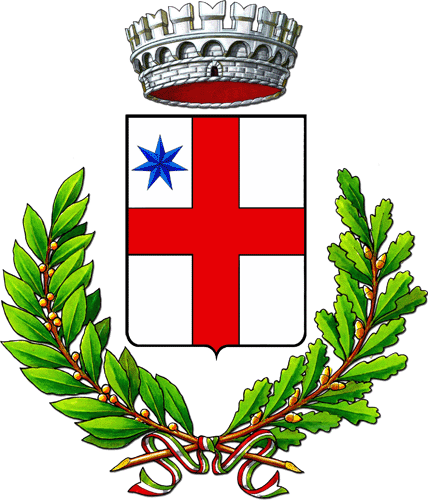 RICHIESTA ISCRIZIONE ALBO COMUNALE COMPOSTATORIDICHIARAZIONE SOSTITUTIVA DI CERTIFICAZIONE(Art.46 D.P.R. 445 del 28 dicembre 2000)Il sottoscritto:Cognome	 	Nome 	Via		 		n.			 Comune		 	Tel.				 Codice fiscale   				
In qualità di:         Proprietario 
Conduttore


Tipologia utenza: 
            

Non domestica
Domestica  (imprese e enti)

Numero di componenti del nucleo familiare    	Avendo a disposizione uno spazio verde con una superficie superiore a mq 100 avente le seguenti caratteristiche: Orto__________ mqGiardino                         mqconsapevole delle sanzioni penali, nel caso di dichiarazione non veritiera, di formazione o uso di atti falsi, richiamate dall’art.76 del D.P.R. 445 del 28 dicembre 2000DICHIARAdi recuperare in proprio gli scarti verdi ed organici di produzione domestica e del giardino con l'attività di compostaggio domestico;di accettare i controlli che il Comune stesso vorrà fare. In caso di compostaggio non effettuato o effettuato con modalità scorrette, il Comune avrà il diritto di revocare il riconoscimento della riduzione del Tributo Comunale sui rifiuti;di recedere dalla fruizione del servizio di raccolta della frazione organica, se attivato, e restituire al Comune di Salussola i relativi contenitori forniti per la raccolta dell’umido, opportunamente lavati (art. 8 regolamento);di aver letto ed accettato il Regolamento comunale per la promozione ed attuazione del Compostaggio Domestico (riportato sul retro del modulo, e consultabile integralmente alla Sezione trasparente del sito del Comune, Delibera Consiglio n. 38/2018);CHIEDELa riduzione, per l’anno 2021, di una quota del Tributo Comunale sui Rifiuti con le modalità che sono previste dal Regolamento, nella misura stabilita dal  Comune del 5% attraverso:l’acquisto di una compostiera per la produzione di compost domestico (art. 1 regolamento) o utilizzando la compostiera già in possesso, di volume (litri)_________utilizzando altre tecniche alternative (es. cumulo, buca/fossa ecc.) di volume (litri)____________
altro (specificare) ______________________ 	, lì 		firmaDichiaro di essere informato, ai sensi e per gli effetti di cui all’art.13 del D.Lgs. 196/2003 che i dati personali raccolti saranno trattati, anche con strumenti informatici, esclusivamente nell’ambito del procedimento per il quale la presente dichiarazione viene resa